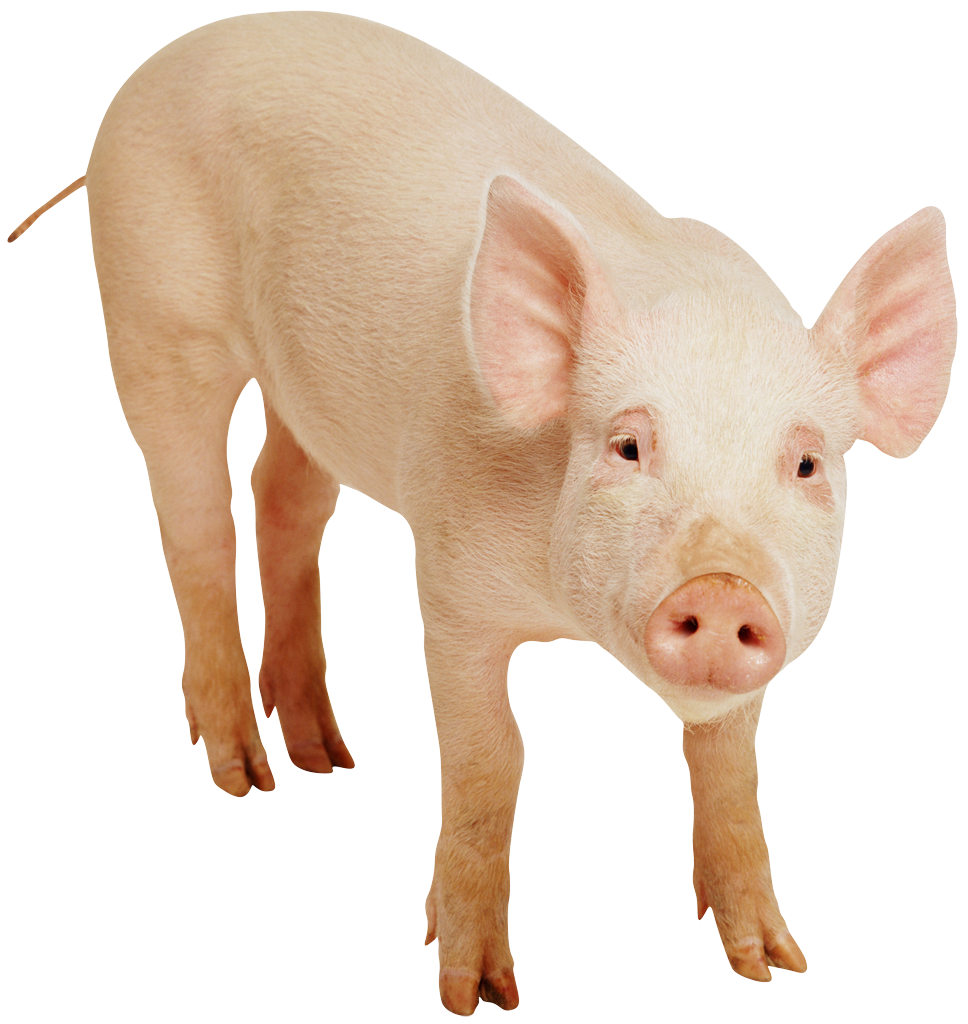 (Producer Name)SITE NAME: (Enter Site Name)PREMISES ID: (Enter Premise ID)OUTBREAK INVESTIGATION DATE: mm/dd/yyyyVETERINARIAN(S) CONDUCTING INVESTIGATION:  (Enter Name of Farm Veterinarian and ISU Veterinarians Conducting the Investigation)Description of Current OutbreakTable 1. Describe diagnostic results performed after the outbreak.Notes:Characteristics of the HerdNotes:Site SummaryCharacteristics of the PremisesPremises Map and verified physical addressPaste image of premises map here.Notes:Characteristics of Surrounding Area1-Mile radius mapPaste image of 1-mile radius map here.5-Mile radius mapPaste image of 5-mile radius map here.Table 2. Farms within a 5-mile radius of this farm.Notes:Entry events that Occurred During the Investigation PeriodSwine MovementsSemen delivered to farmNotes:Considerations when assessing risk for semen entry:Is there opportunity for the carrying agent to be contaminated or infected with an infectious pathogen?Is the contamination or infection mitigated prior to entering the farm?How frequently does risk event occur?Does the contaminated or infected carrying agent have access to pigs in the herd?Strength of Evidence:Breeding replacements entered into herdNotes:Notes:Notes:Considerations when assessing risk for breeding replacement entry:Is there opportunity for the carrying agent to be contaminated or infected with an infectious pathogen?Is the contamination or infection mitigated prior to entering the farm?How frequently does risk event occur?Does the contaminated or infected carrying agent have access to pigs in the herd?Strength of Evidence:Cull sows hauled from farmNotes:Notes:Notes:Considerations when assessing risk for hauling cull sows:Is there opportunity for the carrying agent to be contaminated or infected with an infectious pathogen?Is the contamination or infection mitigated prior to entering the farm?How frequently does risk event occur?Does the contaminated or infected carrying agent have access to pigs in the herd?Strength of Evidence:Weaned pigs hauled from farmNotes:Notes:Notes:Considerations when assessing risk for hauling weaned pigs:Is there opportunity for the carrying agent to be contaminated or infected with an infectious pathogen?Is the contamination or infection mitigated prior to entering the farm?How frequently does risk event occur?Does the contaminated or infected carrying agent have access to pigs in the herd?Strength of Evidence:Vehicles/DeliveriesRemoval of Mortalities from farmNotes:Notes:Notes:Notes:Considerations when assessing risk for removing dead animals:Is there opportunity for the carrying agent to be contaminated or infected with an infectious pathogen?Is the contamination or infection mitigated prior to entering the farm?How frequently does risk event occur?Does the contaminated or infected carrying agent have access to pigs in the herd?Strength of Evidence:Feed or feed ingredients delivered to farmNotes:Notes:Notes:Notes:Considerations when assessing risk for feed or feed ingredient delivery:Is there opportunity for the carrying agent to be contaminated or infected with an infectious pathogen?Is the contamination or infection mitigated prior to entering the farm?How frequently does risk event occur?Does the contaminated or infected carrying agent have access to pigs in the herd?Strength of Evidence:Propane, fuel, and Bulk C02 delivered to farmConsider the following carrying agents:Propane or fuel truckPropane or fuel truck driverNotes:Considerations when assessing risk for propane and fuel delivery:Is there opportunity for the carrying agent to be contaminated or infected with an infectious pathogen?Is the contamination or infection mitigated prior to entering the farm?How frequently does risk event occur?Does the contaminated or infected carrying agent have access to pigs in the herd?Strength of Evidence:Garbage collection from farmNotes:Considerations when assessing risk for garbage collection:Is there opportunity for the carrying agent to be contaminated or infected with an infectious pathogen?Is the contamination or infection mitigated prior to entering the farm?How frequently does risk event occur?Does the contaminated or infected carrying agent have access to pigs in the herd?Strength of Evidence:New tools and supplies delivered to farmNotes:Notes:Considerations when assessing risk for new tools and supplies:Is there opportunity for the carrying agent to be contaminated or infected with an infectious pathogen?Is the contamination or infection mitigated prior to entering the farm?How frequently does risk event occur?Does the contaminated or infected carrying agent have access to pigs in the herd?Strength of Evidence:Transferred tools and supplies delivered to farmNotes:Notes:Considerations when assessing risk for transferred tools and supplies:Is there opportunity for the carrying agent to be contaminated or infected with an infectious pathogen?Is the contamination or infection mitigated prior to entering the farm?How frequently does risk event occur?Does the contaminated or infected carrying agent have access to pigs in the herd?Strength of Evidence:People MovementOn-farm employeesNotes:Notes:Notes:Considerations when assessing risk for on-farm employee entry:Is there opportunity for the carrying agent to be contaminated or infected with an infectious pathogen?*Is the contamination or infection mitigated prior to entering the farm?How frequently does risk event occur?Does the contaminated or infected carrying agent have access to pigs in the herd?Strength of Evidence:*note: frequent movement on premises allows employees to act as common secondary carrying agentRepair/service personnel, working inside barnsNotes:Notes:Considerations when assessing risk for repair/service personnel working inside barns:Is there opportunity for the carrying agent to be contaminated or infected with an infectious pathogen?Is the contamination or infection mitigated prior to entering the farm?How frequently does risk event occur?Does the contaminated or infected carrying agent have access to pigs in the herd?Strength of Evidence:Repair/service personnel, working outside barnsNotes:Notes:Notes:Notes:Considerations when assessing risk for repair/service personnel working outside barns:Is there opportunity for the carrying agent to be contaminated or infected with an infectious pathogen?Is the contamination or infection mitigated prior to entering the farm?Does the contaminated or infected carrying agent have access to pigs in the herd?Strength of Evidence:Veterinarians, vendors/visitors, and off-farm production personnelNotes:Notes:Considerations when assessing risk for veterinarians, vendors, off-farm production personnel:Is there opportunity for the carrying agent to be contaminated or infected with an infectious pathogen?Is the contamination or infection mitigated prior to entering the farm?How frequently does risk event occur?Does the contaminated or infected carrying agent have access to pigs in the herd?Strength of Evidence:Pork/food product entryPork and other food productsNotes:Considerations when assessing risk for pork and food product entry:Is there opportunity for the carrying agent to be contaminated or infected with an infectious pathogen?Is the contamination or infection mitigated prior to entering the farm?How frequently does risk event occur?Does the contaminated or infected carrying agent have access to pigs in the herd?Strength of Evidence:Manure removal from farmNotes:Notes:Notes:Considerations when assessing risk for manure removal:Is there opportunity for the carrying agent to be contaminated or infected with an infectious pathogen?Is the contamination or infection mitigated prior to entering the farm?How frequently does risk event occur?Does the contaminated or infected carrying agent have access to pigs in the herd?Strength of Evidence:TEntry of other animalsOther animals outside of barnsOther animals inside of barnsNotes:Considerations when assessing risk for other animals:Is there opportunity for the carrying agent to be contaminated or infected with an infectious pathogen?Is the contamination or infection mitigated prior to entering the farm?How frequently does risk event occur?Does the contaminated or infected carrying agent have access to pigs in the herd?Strength of Evidence:InsectsConsider the following carrying agents:InsectsNotes:Considerations when assessing risk for insects:Is there opportunity for the carrying agent to be contaminated or infected with an infectious pathogen?Is the contamination or infection mitigated prior to entering the farm?How frequently does risk event occur?Does the contaminated or infected carrying agent have access to pigs in the herd?Strength of Evidence:Air and water entryConsider the following carrying agents:AirWaterNotes:Notes:Considerations when assessing risk for air/water entry:Is there opportunity for the carrying agent to be contaminated or infected with an infectious pathogen?Is the contamination or infection mitigated prior to entering the farm?Strength of Evidence:Detailed weather summary during investigation periodAirport in closest proximity to the site that reports both daily and hourly observations, used to identify conditions favorable for aerosol spread of the PATHOGEN:  (List Airport name, and description here) Weather during the four-week investigation period had the following general characteristics:Daily TemperaturesMaximum: Average: Minimum: Daily Wind SpeedMaximum: Average: Minimum: Daily Cloud CoverMaximum: Average: Minimum: Daily Relative HumidityMaximum: Average: Minimum: Table 3. Weather that was favorable for aerosol spread of the PATHOGEN in the 4 weeks before the outbreakMeteorological conditions used to detect weather conditions favorable for aerosol spread of the PATHOGEN include:Temperature - Low 27.32°F, High 40.64°FHumidity – Low 77%, High 82%Wind speed – Less than 4.25 mphDate that clinical signs were initially observed:Date that clinical signs were initially observed:Describe clinical presentation of infection:Describe clinical presentation of infection:Describe clinical presentation of infection:Were the clinical signs observed in a specific barn, room or pen?Were the clinical signs observed in a specific barn, room or pen?Were the clinical signs observed in a specific barn, room or pen?            Yes (describe location and pattern of spread below)            No            Yes (describe location and pattern of spread below)            No            Yes (describe location and pattern of spread below)            NoDate of diagnostic confirmation of outbreak:If the pathogen is unknow, has the outbreak been reported to the State Animal Health Officials?            Yes (describe location and pattern of spread below)            NoTest 1Test 2Test PerformedDate SubmittedType of animal(s) testedSpecimen(s) collectedNumber of samplesPooling (Y or N; if yes, #samples/pool)ResultDiagnostic LabAccession NumberVirus Sequence (if available)Purpose of herd? Genetic production, nucleus Genetic multiplier Commercial meat productionStages of production on premises?Sow farm (breed-to-wean)  	                          Yes  No  Inventory_________Nursery (wean-to-feeder)                                     Yes  No  Inventory_________Finishing (feeder-to-market)                               Yes  No  Inventory_________On-site gilt development unit (nursery age)   Yes  No  Inventory_________On-site gilt development unit (finishing age) Yes  No  Inventory_________Is the herd part of a production system?Yes              No (Skip to question 6)Breeding female inventory of production system?<5,000              5,001 – 20,000             20,001 – 40,000             40,001 – 100,000             >100,000Did the size of the production system increase by more than 10% in the past year?Yes              NoWhat is the parity structure of the herd? Mixed parity All gilts (or gilts and first parity sows) All parity 1 and higher (or all parity 2 and higher)What is the average parity of sows in the herd?What is the business arrangement for this premises? Producer or production system owns pigs but facilities and labor are contracted Producer or production system owns pigs and provides labor but facilities are contracted Producer or production system owns pigs and facilities and provides laborAre the buildings on the premises surrounded by a perimeter fence?YesNoIs there a closed gate at all entrances to the premises? No Yes, closed and locked at all timesYes, closed and locked only after hoursYes, but never lockedAre there doors at all entrances to the barns? No Yes, closed and locked at all timesYes, closed and locked only after hoursYes, but never lockedDo any pigs on premises have access to the outdoors (excluding uncovered walkways between buildings)?Yes NoAre all swine barns on the premises under a common roof or connected by walkways that are enclosed with solid walkways or other bird proof material?YesNoHow many vehicle entrances are there to the premises? 1 23Other (explain in observations)Is there an occupied house on the premises?Yes NoIs there a common vehicle entrance to the barns and residence on the premises?YesNoNot applicableIs there a disinfection/wash area used for vehicles entering the premises?YesNoAre there tree windbreaks on the premises?YesNoAre the premises well maintained (grass mowed, minimal feed spills, no junk piles, etc.)?Yes No (describe in observations)Is the premises located in a forested area (>50% of the area within a 3-mile radius is trees)?Yes NoAre other livestock present on site?Yes (explain in observations)NoWhat is the topography of the surrounding area?Steep hills or mountainsFlat or gentle rolling hillsDistance (miles) to the nearest public road with intensive swine transportation?Name of road: ___________________________________________________Distance from farm:_____________________________________________ milesDirection from farm (North, South, etc.): _____________________Does the nearest public road with intensive swine transportation carry the following swine related traffic, excluding traffic to and from this premises, more than 3 times per week?Market pigs or culls to markets  	          Yes  No   UnknownGrowing pigs to other swine premises	          Yes  No   UnknownVehicles traveling to or from a wash facility Yes  No   UnknownRendering trucks				          Yes  No   UnknownFeed trucks				          Yes  No   UnknownWhat is the distance (miles) to the nearest swine market, slaughter point, or collection point?_____________________ milesAre there any other farms, or other locations, that reported relevant clinical signs within a 5-mile radius of this farm?Yes (explain in table below)NoUnknownFarm NameType of Farm (breeding herd, nursery, etc.) Approximate capacity (number of animals)Approximate distance from farm (miles)Direction from farm (N, S, E, W, NE, SE, NW, SW)Pathogen Positive? (Yes/No/Unknown) FREQUENCYFREQUENCYHow many times during the investigation period was semen delivered to the farm?Dates of delivery (if possible):SEMEN PRODUCTION, COLLECTION, PROCESSING AND PACKAGINGSEMEN PRODUCTION, COLLECTION, PROCESSING AND PACKAGINGWhat is the name(s) of the semen source(s) used during the investigation period (note health status of sources, if possible)? If there is more than one semen source include the dates of delivery from each source.What is the name(s) of the semen source(s) used during the investigation period (note health status of sources, if possible)? If there is more than one semen source include the dates of delivery from each source.Did any of the semen source(s) change in the 3 months prior to the outbreak?Did any of the semen source(s) change in the 3 months prior to the outbreak?Yes (explain)            NoYes (explain)            NoAre all the boar stud(s) from which semen is delivered naïve to the pathogen?Are all the boar stud(s) from which semen is delivered naïve to the pathogen?Yes No (explain)Yes No (explain)Have any of the boar stud(s) from which semen is received had a pathogen outbreak in the previous 3 years?Have any of the boar stud(s) from which semen is received had a pathogen outbreak in the previous 3 years?Yes (explain) No Yes (explain) No Do all of the boar stud(s) from which semen is received filter incoming air? Do all of the boar stud(s) from which semen is received filter incoming air? YesNoYesNoDo any of the boar stud(s) from which semen is received have other swine premises within a 3-mile radius?Do any of the boar stud(s) from which semen is received have other swine premises within a 3-mile radius?Yes NoYes NoHow is the boar stud(s) managed?How is the boar stud(s) managed?Managed by the producer or production systemManaged by a 3rd party that exclusively supplies semen to the producer or      production systemManaged by a 3rd party that supplies semen to other producers or production systemsManaged by the producer or production systemManaged by a 3rd party that exclusively supplies semen to the producer or      production systemManaged by a 3rd party that supplies semen to other producers or production systemsWhich samples from boars are tested for pathogen by PCR?Which samples from boars are tested for pathogen by PCR?a. Semen        	Every collection	Weekly	Monthly      Nob. Serum		Every collection	Weekly	Monthly      Noc. Oral fluids             Every collection	Weekly	Monthly      Nod. Fecal                     Every collection	Weekly	Monthly      Noe. Environmental    Every collection	Weekly	Monthly      Noa. Semen        	Every collection	Weekly	Monthly      Nob. Serum		Every collection	Weekly	Monthly      Noc. Oral fluids             Every collection	Weekly	Monthly      Nod. Fecal                     Every collection	Weekly	Monthly      Noe. Environmental    Every collection	Weekly	Monthly      NoIs use of semen always delayed until the PCR results are obtained?Is use of semen always delayed until the PCR results are obtained?Yes NoYes NoSEMEN DELIVERY ENTRY OF SEMEN INTO BARNSSEMEN DELIVERY ENTRY OF SEMEN INTO BARNSWhat is the method of delivery for semen to the farm?What is the method of delivery for semen to the farm?By courier directly to the farmBy mailDropped off and picked up at centralized location (skip to Question 13)                                      Semen is transferred at off-site location dedicated to this farm (skip to Question                         13)By courier directly to the farmBy mailDropped off and picked up at centralized location (skip to Question 13)                                      Semen is transferred at off-site location dedicated to this farm (skip to Question                         13)Approximately how many other swine premises is semen delivered to by the same driver and vehicle (note names of premises, if possible)? If by mail or courierApproximately how many other swine premises is semen delivered to by the same driver and vehicle (note names of premises, if possible)? If by mail or courier              _______________ number of premises              _______________ number of premisesWhat biosecurity procedures are in place for semen delivery? If by mail or courierWhat biosecurity procedures are in place for semen delivery? If by mail or courierDriver not allowed past a clearly defined clean/dirty line.	Driver wears disposable boots when exiting the vehicle or changes boots between premisesDelivery vehicles are restricted to designated entrances and / or parking areasA disinfectant is used to decontaminate floor mats, steering wheel, etc. inside semen delivery vehicle.Deliveries are routed according to pathogen statusYes	No	UnknownYes	No	UnknownYes	No	UnknownYes	No	Unknown Yes	No	UnknownWhat biosecurity procedures are in place for semen delivery? If by centralized drop off/pick up location or off-site locationWhat biosecurity procedures are in place for semen delivery? If by centralized drop off/pick up location or off-site locationLocation is dedicated for only drop off/pick up of semen                                                                                                    Semen is picked up prior to initial farm entry of day or end of day with no farm re-entry or no farm entry at all-checking wordingVehicles are restricted to designated entrances and / or parking areasDriver wears disposable boots when exiting the vehicle at the locationA disinfectant is used to decontaminate floor mats, steering wheel, etc. inside vehicle used to deliver or pick up semen.Location is not shared with other pathogen positive farmsYes	No	UnknownYes	No	UnknownYes	No	UnknownYes	No	UnknownYes	No	UnknownYes	No	UnknownWhat steps are taken to prevent contamination or to decontaminate the semen packaging?What steps are taken to prevent contamination or to decontaminate the semen packaging?Double layer of clean, disposable packaging used to protect semen inside an insulated coolerPackaging is decontaminated with disinfectant or other methods (UVC, etc.) before entering the facilityYes	No	UnknownYes	No	UnknownDid anything related to semen delivery change in the 3 months prior to the outbreak?Did anything related to semen delivery change in the 3 months prior to the outbreak?Yes (explain)            NoYes (explain)            NoNotes:Notes:Likelihood that semen was responsible pathogen introduction (circle one):LOW                         MEDIUM                       HIGHLikelihood that semen was responsible pathogen introduction (circle one):LOW                         MEDIUM                       HIGHBrief justification for risk assessment:Brief justification for risk assessment:Follow-up and/or biosecurity recommendations:Follow-up and/or biosecurity recommendations:FREQUENCYFREQUENCYHow many times during the investigation period were gilts delivered to the farm?Dates of delivery (if possible):BREEDING REPLACEMENT SOURCE AND GILT DEVELOPMENTHow many breeding herd sources were breeding replacements obtained from during the investigation period? If there is more than one gilt source include the dates of delivery from each source.What is the name(s) of the replacement gilt sources used during the investigation period?What are the names of the premises(s) from which gilts were delivered during the investigation period? (specify, if different than above)Did the source of replacement gilts change in the 3 months prior to the outbreak?☐Yes (describe in notes)☐NoBREEDING REPLACEMENT ACCLIMATION AND ISOLATIONBREEDING REPLACEMENT ACCLIMATION AND ISOLATIONAre breeding replacements acclimated to the pathogen by exposure to any of the following prior to entry into the breeding herd? Are breeding replacements acclimated to the pathogen by exposure to any of the following prior to entry into the breeding herd? a. Live animals actively shedding	b. Feedback of feces or other tissues from animals            actively shedding		c. Serum from animals actively shedding d. Commercially available modified live vaccinee. Other commercially available vaccinesf. Killed autogenous vaccineg. Other vaccines or source of live pathogen	Yes  	NoYes  	NoYes  	NoYes  	NoYes  	NoYes  	NoYes  	NoAfter the last exposure to acclimate breeding replacements how many days pass before they are entered into the breeding herd? (if no prior exposure, write N/A)After the last exposure to acclimate breeding replacements how many days pass before they are entered into the breeding herd? (if no prior exposure, write N/A)How many days are breeding replacements isolated at another premises (off-site) before they are hauled to this premises?How many days are breeding replacements isolated at another premises (off-site) before they are hauled to this premises?How many days are breeding replacements isolated at this premises (on-site) before they are entered into the breeding herd?How many days are breeding replacements isolated at this premises (on-site) before they are entered into the breeding herd?Are breeding replacements naive to the pathogen at entry or, if acclimated, before they are acclimated?Are breeding replacements naive to the pathogen at entry or, if acclimated, before they are acclimated?Yes	No (describe in notes)Yes	No (describe in notes)Prior to entry into the breeding herd, how are breeding replacements tested for the pathogen?Prior to entry into the breeding herd, how are breeding replacements tested for the pathogen?a. PCR on serum							Yes	Nob. PCR on oral fluids							Yes	Noc. ELISA on serum							Yes	No	d. ELISA on oral fluids						Yes	No	e. Other (describe in notes)					Yes   Noa. PCR on serum							Yes	Nob. PCR on oral fluids							Yes	Noc. ELISA on serum							Yes	No	d. ELISA on oral fluids						Yes	No	e. Other (describe in notes)					Yes   NoDid anything related to replacement animal acclimation change in the 3 months prior to the outbreak?Did anything related to replacement animal acclimation change in the 3 months prior to the outbreak?Yes (describe in observations)	NoYes (describe in observations)	NoBREEDING REPLACEMENT DELIVERY AND UNLOADING How is the trailer(s)/vehicle(s) that hauls breeding replacements to this premises owned and managed?Dedicated to this premises only (Skip to Question 14)	Managed by the producer or production system (Skip to Question 14)	Contracted to a 3rd party that hauls exclusively for this production systemContracted to a 3rd party that hauls swine for other producers or production      systemsIf contracted, what is the name(s) of the contracting company(ies)?From how many other swine premises may swine be hauled, to or from, by the same trailer(s)/vehicle(s) used to transport breeding replacements?Is the trailer(s)/vehicle(s) that haul breeding replacements to this premises allowed to haul other swine?Yes (describe in observations)	No	UnknownAre PATHOGEN positive animals ever knowingly hauled on the trailer(s)/vehicle(s) that transport breeding replacements to this premises?Yes	No	UnknownAre environmental swabs collected from the trailer(s)/vehicle(s) that transport breeding replacements to this premises and tested for PATHOGEN by PCR?Always	Sometimes	NeverWhat sanitation and decontamination procedures are used on the trailer/vehicle(s) that haul breeding replacements to this premises?a. Always washed between every load			Yes	No	Unknown	b. Detergent is used during washing			Yes	No	Unknown	c. Disinfectant is used during washing			Yes	No	Unknown	d. Always allowed to dry naturally before next load	Yes	No	Unknown	e. Always dried using a TADD system			Yes	No	Unknown	f. Minimum of 24 hours downtime is allowed		Yes	No	Unknown                 between loads	g. Disinfectant is used to decontaminate the floor		Yes	No	Unknown                 mats, steering wheel, etc. inside vehicle	between                  every loadDescribe the source of bedding for the trailers(s)/vehicle(s) transporting breeding replacements?How are the truck washes where trailer/vehicle(s) that haul breeding replacements are washed owned and managed?a. Owned and managed by the producer or               	Yes	No	Unknown     production system	b. Workers washing trucks and trailers are employed 	Yes	No	Unknown                   by the producer or production system	c. Used only to wash trucks and trailers for producer	Yes	No	Unknown                  or production systemWhat biosecurity procedures, training and auditing are done for the truck washes where trailer/vehicle(s) that haul breeding replacements are washed?a. SOPs are written in all languages spoken as first	Yes	No	Unknown                  language by employees	b. New employees are formally trained			Yes	No	Unknown	c. All employees are periodically retrained			Yes	No	Unknown	d. Compliance with biosecurity procedures are		Yes	No	Unknown	     formally audited by a 3rd party	e. Compliance with biosecurity procedures are		Yes	No	Unknown                  formally audited by a party affiliated with the                  producer or production system	f. Compliance with biosecurity procedures are		Yes	No	Unknown                  formally audited by a party affiliated with the                  truck washDid anything change regarding trailer sanitation in the 3 months prior to the outbreak?Yes (describe in observations)	NoWho loads/unloads the breeding replacement trailers?On Farm Employees (skip to Question 25)DriverOther (describe in observations)What biosecurity procedures are followed by the driver of the trailer/vehicle(s) that haul breeding replacements to this premise?Wears disposable boots or changes boots		Yes	No	Unknown	       between sitesWears clean or disposable coveralls on-site		Yes	No	UnknownRestricted from entering the chute or buildings	Yes	No	UnknownWhat biosecurity procedures are followed by the on-site employees that load/unload breeding replacements to this premise?Wears boots and clothing that is dedicated to               Yes	No	Unknown       the unloading area 		If re-entering farm after unloading is complete, 	Yes	No	Unknown       do on-site employees shower in and change clothingAre sort boards, rattle paddles and other tools used cleaned and disinfected prior to loading the breeding replacements?Yes	No	UnknownDid anything change regarding the breeding replacement unloading in the 3 months prior to the outbreak?Yes (describe in observations)	NoHow is the unloading area for breeding replacements designed?Transfer station used on-site                                               Yes	No	UnknownTransfer station used off-site                                               Yes	No	UnknownBumper-to-bumper transfer done off the 		 Yes	No	Unknown       premisesBumper-to-bumper transfer done on the 		Yes	No	Unknown       premisesSeparate, unattached unloading area on the 		Yes	No	Unknown       premisesAttached to buildings housing swine			Yes	No	UnknownChute is washed after every load			Yes	No	UnknownChute is disinfected after every load			Yes	No	UnknownLikelihood that breeding replacements were responsible pathogen introduction (circle one):LOW                         MEDIUM                       HIGHBrief justification for risk assessment:Follow-up and/or biosecurity recommendations:FREQUENCYFREQUENCYHow many times during the investigation period were cull sows removed from the herd?Dates of removal (if possible):CULL SOW MARKETWhat is the name(s) of the market(s) to which culls were sent during the investigation period?Did the market(s)/location(s) to which cull sows were sent change in the 3 months prior to the outbreak?Yes (describe in observations)	NoCULL SOW TRAILER BIOSECURITYHow is the trailer(s)/vehicle(s) that haul cull sows from this premises owned and managed?Dedicated to this premises only (Skip to Question 5)	Managed by the producer or production system (Skip to Question 5)	Contracted to a 3rd party that hauls exclusively for this production systemContracted to a 3rd party that hauls swine for other producers or production   systemsIf contracted, what is the name(s) of the contracting company(ies)?From how many other swine premises may swine be hauled, to or from, by the same trailer(s)/vehicle(s) used to transport cull sows?Is the trailer(s)/vehicle(s) that hauls cull sows from this premises allowed to haul other swine?Yes (describe in observations)	No	UnknownMay cull sows from more than one source be comingled on the same trailer(s)/vehicle(s)?Yes (describe in observations)	No	UnknownAre pathogen positive animals ever knowingly hauled on the trailer(s)/vehicle(s) that transport cull sows from this premises?Yes	No	UnknownAre environmental swabs collected from the trailer(s)/vehicle(s) that transport cull sows from this premises and tested for the pathogen by PCR?Always	Sometimes	NeverDescribe the source of bedding for the trailers(s)/vehicle(s) transporting cull sows?What sanitation and decontamination procedures are used on the trailer/vehicle(s) that haul cull sows from this premises?a. Always washed between every load			Yes	No	Unknown	b. Detergent is used during washing			Yes	No	Unknown	c. Disinfectant is used during washing			Yes	No	Unknown	d. Always allowed to dry naturally before next load	Yes	No	Unknown	e. Always dried using a TADD system			Yes	No	Unknown	f. Minimum of 24 hours downtime is allowed		Yes	No	Unknown                 between loads	g. Disinfectant is used to decontaminate the floor		Yes	No	Unknown                  mats, steering wheel, etc. inside vehicle	between                   every loadHow are the truck washes where trailer/vehicle(s) that haul breeding replacements are washed owned and managed?a. Owned and managed by the producer or               	Yes	No	Unknown     production system	b. Workers washing trucks and trailers are employed 	Yes	No	Unknown                   by the producer or production system	c. Used only to wash trucks and trailers for producer	Yes	No	Unknown                  or production systemWhat biosecurity procedures, training and auditing are done for the truck washes where trailer/vehicle(s) that haul cull sows are washed?a. SOPs are written in all languages spoken as first	Yes	No	Unknown                  language by employees	b. New employees are formally trained			Yes	No	Unknown	c. All employees are periodically retrained			Yes	No	Unknown	d. Compliance with biosecurity procedures are		Yes	No	Unknown	     formally audited by a 3rd party	e. Compliance with biosecurity procedures are		Yes	No	Unknown                  formally audited by a party affiliated with the                  producer or production system	f. Compliance with biosecurity procedures are		Yes	No	Unknown                  formally audited by a party affiliated with the                  truck washDid anything change regarding trailer sanitation in the 3 months prior to the outbreak?Yes (describe in observations)	NoWho loads/unloads the cull sows in the trailer?On Farm Employees (skip to Question 17)DriverOther (describe in observations)What biosecurity procedures are followed by the driver of the trailer / vehicle(s) that haul cull sows from this premises?a. Wears disposable boots or changes boots		Yes	No	Unknown	     between sites	b. Wears clean or disposable coveralls on-site		Yes	No	Unknown	c. Restricted from entering the chute or buildings		Yes	No	Unknown	d. Changes boots at or wears disposable boots that are 	Yes	No	Unknown     removed before re-entering the vehicle at the      slaughter plant or collection point?What biosecurity procedures are followed by the on-site employees that load cull sows for this premise?Wears boots and clothing that is dedicated                    Yes	No	Unknown       to the unloading area 		If re-entering farm after loading is completed,         Yes	No	Unknown      do on-site employees shower in and change clothingAre sort boards, rattle paddles and other tools used cleaned and disinfected prior to loading the cull sows?Yes	No	UnknownDid anything change regarding cull sow loading in the 3 months prior to the outbreak?Yes (describe in observations)	NoCULL SOW LOADING PROCEDUREHow is the loading area for cull sows designed?Separate staging area                                                            Yes	No	UnknownStage loading technique used                                             Yes	No	UnknownTransfer station used on-site                                              Yes	No	UnknownTransfer station used off-site                                              Yes	No	UnknownBumper-to-bumper transfer done off the 		Yes	No	UnknownpremisesBumper-to-bumper transfer done on the 		Yes	No	Unknown      premisesSeparate, unattached loading area on the 		Yes	No	UnknownpremisesAttached to buildings housing swine			Yes	No	UnknownChute is washed after every load			Yes	No	UnknownChute is disinfected after every load			Yes	No	UnknownLikelihood that cull sows were responsible pathogen introduction (circle one):LOW                         MEDIUM                       HIGHBrief justification for risk assessment:Follow-up and/or biosecurity recommendations:FREQUENCYFREQUENCYHow many times during the investigation period were weaned pigs removed from the herd?Dates of removal (if possible):WEANED PIGS DESTINATIONWhat is the name(s) of the premises(s) to which weaned pigs were delivered during the investigation period? Were any of the premises(s) to which weaned pigs were delivered during the investigation period pathogen positive?Yes (describe in observations)	No	UnknownWEANED PIGS TRAILER BIOSECURITYHow is the trailer(s)/vehicle(s) that hauls weaned pigs from this premises owned and managed?Dedicated to this premises only (Skip to Question 5)	Managed by the producer or production system (Skip to Question 5)	Contracted to a 3rd party that hauls exclusively for this production systemContracted to a 3rd party that hauls swine for other producers or production   systemsIf contracted, what is the name(s) of the contracting company(ies)?From how many other swine premises may swine be hauled, to or from, by the same trailer(s)/vehicle(s) used to transport weaned pigs?May pigs from more than one source comingled on the same trailer(s)/vehicle(s)?Yes (describe in observations)	No	UnknownIs the trailer(s)/vehicle(s) that hauls weaned pigs from this premises allowed to haul other swine?Yes (describe in observations)	No	UnknownAre PATHOGEN positive animals ever knowingly hauled on the trailer(s)/vehicle(s) that transport weaned pigs from this premises?Yes	No	UnknownAre environmental swabs collected from the trailer(s)/vehicle(s) that transport weaned pigs from this premises and tested for PATHOGEN by PCR?Always	Sometimes	NeverDescribe the source of bedding for trailers(s)/vehicle(s) transporting weaned pigs?What sanitation and decontamination procedures are used on the trailer/vehicle(s) that haul weaned pigs from this premises?a. Always washed between every load			Yes	No	Unknown	b. Detergent is used during washing			Yes	No	Unknown	c. Disinfectant is used during washing			Yes	No	Unknown	d. Always allowed to dry naturally before next load	Yes	No	Unknown	e. Always dried using a TADD system			Yes	No	Unknown	f. Minimum of 24 hours downtime between loads		Yes	No	Unknown	g. Disinfectant is used to decontaminate the floor		Yes	No	Unknown                  mats, steering wheel, etc. inside vehicle	between                   every loadHow are the truck washes where trailer/vehicle(s) that haul breeding replacements are washed owned and managed?a. Owned and managed by the producer or               	Yes	No	Unknown     production system	b. Workers washing trucks and trailers are employed 	Yes	No	Unknown                   by the producer or production system	c. Used only to wash trucks and trailers for producer	Yes	No	Unknown     or production systemWhat biosecurity procedures, training and auditing are done for the truck washes where trailer/vehicle(s) that haul weaned pigs are washed?a. SOPs are written in all languages spoken as first	Yes	No	Unknown                  language by employees	b. New employees are formally trained			Yes	No	Unknown	c. All employees are periodically retrained			Yes	No	Unknown	d. Compliance with biosecurity procedures are		Yes	No	Unknown	     formally audited by a 3rd party	e. Compliance with biosecurity procedures are		Yes	No	Unknown                  formally audited by a party affiliated with the                  producer or production system	f. Compliance with biosecurity procedures are		Yes	No	Unknown                  formally audited by a party affiliated with the                  truck washDid anything change regarding trailer sanitation in the 3 months prior to the outbreak?Yes (describe in observations)	NoWho loads the wean pigs in the trailer?On Farm Employees (skip to Question 17)DriverOther (describe in observations)What biosecurity procedures are followed by the driver of the trailer/vehicle(s) that hauls weaned pigs from this premises?a. Wears disposable boots or changes boots		Yes	No	Unknown	     between sites	b. Wears clean or disposable coveralls on-site		Yes	No	Unknown	c. Restricted from entering the chute or buildings		Yes	No	UnknownWhat biosecurity procedures are followed by the on-site employees that load wean pigs for this premise?Wears boots and clothing that is dedicated                    Yes	No	Unknown       to the unloading area 		If re-entering farm after unloading is completed,         Yes	No	Unknown       do on-site employees shower in and change clothingAre sort boards, rattle paddles and other tools used by the driver cleaned and disinfected prior to loading the weaned pigs?Yes	No	UnknownDid anything change regarding the weaned pig loading in the 3 months prior to the outbreak?Yes (describe in observations)	NoWEANED PIGS LOADING PROCEDUREHow is the loading area for weaned pigs designed?Separate staging area                                                            Yes	No	UnknownStaged loading technique used                                           Yes	No	UnknownTransfer station used on-site                                              Yes	No	UnknownTransfer station used off-site                                              Yes	No	UnknownBumper-to-bumper transfer done off the 		Yes	No	UnknownpremisesBumper-to-bumper transfer done on the 		Yes	No	Unknown       premisesSeparate, unattached loading area on the 		Yes	No	Unknown       premisesAttached to buildings housing swine			Yes	No	UnknownChute is washed after every load			Yes	No	UnknownChute is disinfected after every load			Yes	No	UnknownLikelihood that weaned pigs were responsible pathogen introduction (circle one):LOW                         MEDIUM                       HIGHBrief justification for risk assessment:Follow-up and/or biosecurity recommendations:FREQUENCYFREQUENCYHow many times during the investigation period did rendering/mortality removal vehicles remove mortalites from the farm?Dates of removal (if possible):MORTALITY REMOVAL FROM BARNSHow often are mortalities removed from the barn: Multiple times a day	 Once a day	 Every other day	 Few times a week	 Weekly	 Other (specify in observations)What are the standard operating procedures for removing mortalities from swine barns at this premises? a. Single, designated point of removal from barns                                     Yes    Nob. Clear line of separation established at point of removal                     Yes     Noc. Clean side of line of separation is elevated relative to dirty side      Yes     Nod. Mortality removal equipment used inside the barn(s)                        Yes     No     is not used outside of the barn(s) for mortality removal	e. Mortalities removed as last chore of the day                                           Yes     No	f. Outside farm staff handle mortality outside that don’t enter barns  Yes     NoWhat are the standard operating procedures for removing placentae and piglet mortalities from swine barns at this premises? a. Single, designated point of removal from barns                                     Yes    Nob. Clear line of separation established at point of removal                     Yes     Noc. Clean side of line of separation is elevated relative to dirty side      Yes     Nod. Containers do not cross the line of separation                                       Yes     Noe. Mortality removal equipment used inside the barn(s)                         Yes     No    is not used outside of the barn(s) for mortality removal	f. Mortalities removed as last chore of the day                                            Yes     No	g. Outside farm staff handle mortality outside that don’t enter barns Yes     NoMORTALITY DISPOSAL FROM PREMISESWhere are mortalities disposed? Onsite 	 Offsite (skip to Question 14)How are animals disposed of if on-site?  Burial (skip to Question 11)	 Incineration (skip to Question 11)	 CompostWas their evidence of birds and/or wildlife entering the compost facility during the investigation period? Yes	 NoDescribe the type and source of the carbon source for composting?Is a grinder utilized to compost? Yes	 NoIs temperature monitoring performed for compost? Yes	 NoHow is finished compost disposed of?Where is the on-site mortality disposal located relative to swine barns and how is it designed?Is transport of mortalities to on-site disposal site routed to avoid cross contaminate of other pathways (people and other vehicle traffic)? Yes	 NoWhat are the standard operating procedures for handling mortalities outside barns at this premisesDedicated clothing and boots worn by personal                   Yes	No	Unknownhandling mortalities outside of barnsEmployees handling mortalities outside of barns                 Yes	No	Unknown do not re-enter barns on same dayEquipment cleaned and disinfected after                                 Yes	No	Unknownhandling mortalitiesHow are animals removed from the premises if disposal is off-site? Removed with vehicle other than rendering truck that goes to off site/central      location Rendering transported directly to rendering collection pointIf the mortality removal vehicle transports mortalities to an off site or central location, how is the vehicle managed?  Vehicle dedicated to premise Vehicle dedicated to mortality removal only Vehicle that runs a route between farms Other (describe in observations)How are animals disposed of if off-site? Dedicated to premise offsite Central compost shared Central rendering  Central incineration Central burialIs the transportation of mortalities to the rendering pick-up site routed to avoid cross contamination of other pathways (people and other vehicle traffic)? Yes	 NoMORTALITY RENDERING/REMOVAL TRUCKHow is the rendering/mortality removal truck managed? Dedicated to this premises only	 Managed by the producer of production system Contracted to a 3rd party that hauls exclusively for the producer or production system Contracted to a 3rd party that hauls for other producers or production systemsIf contracted, what is the name(s) of the contracting company(ies)?Were there any changes to how the rendering/mortality removal vehicles were managed in the 3 months prior to the outbreak?Yes (describe in observations)	No	UnknownRENDERING/MORTALITY REMOVAL TRUCK BIOSECURITYWhat procedures are followed to prevent pathogen from a contaminated rendering truck/mortality removal vehicle from being transmitted to the herd?a. Mortality pick-up site is more than 100 yards            		Yes	No    from swine buildings	b. Mortalities are stored in an enclosed container         	           	Yes	No              c. Mortalities refrigerated              d. Rendering containers dedicated to farm                                         Yes	No	e. Mortality storage area is enclosed by a fence or                  solid structure                                                                                        	Yes	No	f. Equipment used to move mortalities from barns to the 	Yes	No    collection site is dedicated to this premises		g. Equipment used to move mortalities to the collection      	Yes	No    site does not cross paths with the rendering truck	h. People and vehicle traffic is purposely routed to avoid 	Yes	No   crossing paths with rendering trucks on the premises	i. Employees are not allowed to re-enter swine barns after	Yes	No    moving mortalities to the collection siteWhat procedures are in place to prevent pathogen from a contaminated rendering truck driver from being transmitted to the herd?a. Not allowed to leave truck 				Yes	No	Unknown	b. Wears disposable boots or changes boots between	Yes	No	Unknown	     premisesLikelihood that dead animal removal was responsible for pathogen introduction (circle one):LOW                         MEDIUM                       HIGHBrief justification for risk assessment:Follow-up and/or biosecurity recommendations:FREQUENCYFREQUENCYHow many times during the investigation period were feed or feed ingredients delivered to the farm?Dates of delivery (if possible):FEED MILLIs there a feed mill on the premises?Yes	No (skip to Question 3)If the feed mill is on the premise, does it mill feed for other locations?Yes	NoIf the feed mill is not located on the premise, how is the feed mill managed?	Managed by the producer or production system Contracted to a 3rd party that manufactures exclusively for the producer or production systemContracted to a 3rd party that manufactures for other producers or production systemsWhat is the name(s) of the feed mill(s) from which feed was sourced during the investigation period prior to the outbreak?Does the feed mill have written biosecurity measures in place to reduce the risk of feed becoming contaminated with PATHOGEN?Yes		No	UnknownFEED OR FEED INGREDIENT BIOSECURITYWhat procedures are followed to reduce the risk of contaminated feed or feed ingredients transmitting the PATHOGEN to the herd?a. Specific holding times for feed ingredients                       Yes		Nob. Feed is pelleted or heat treated				Yes		No	c. No dried distillers grains (DDGS) in diets		Yes		No	d. No porcine derived feed ingredients in diets		Yes		No	e. No animal derived feed ingredients in diets		Yes		NoAre any of the following feed additives utilized?Fomaldehyde	                                                                                	Yes		No	Fatty acids	                                                                                	Yes		No	     How is spilled feed handled?a. Spilled feed is sometimes fed to pigs on the premises   Yes		No              b. Spilled feed is cleaned up within 24 hours of spill	Yes		No	c. Spilled feed is disposed of in trash, mortality removal area, or away from the farm			Yes		NoHow frequently do wild animals have access to feed (i.e. open bags, bin covers left open, spillage that is fed to pigs, etc.)?a. Non-migratory birds			Always      Sometimes	Never	b. Migratory birds				Always      Sometimes	Never	c. Rodents					Always      Sometimes	Never	d. Wild animals (raccoons, coyotes, etc.)	Always      Sometimes	NeverWere there any changes to the mill, feed delivery, diets, feed ingredients, etc. in the 3 months prior to the outbreak?Yes (describe in observations)	NoFEED DELIVERY PRACTICESHow is the feed delivery vehicle managed?Dedicated to this premises only (Skip to Question 14)	Managed by the producer of production system (Skip to Question 14)Contracted to a 3rd party that hauls exclusively for the producer or production systemContracted to a 3rd party that hauls for other producers or production systemsIf contracted, what is the name(s) of the contracting company(ies)? What procedures are followed to prevent PATHOGEN being transmitted to the herd during feed delivery?Feed or feed ingredient deliveries are routed        Yes	No	Unknownaccording to pathogen status of the premiseDowntime is required for feed or feed                      Yes	No	Unknowningredient delivery vehicle before it delivers feed to this premiseDoes disinfection of tires/undercarriage of feed or feed ingredient delivery vehicles occur prior to delivery of feed to this premise?Yes	NoUnknownIs bagged feed utilized on this farm?Yes	No (skip to Question 16)What procedures are followed to prevent PATHOGEN being transmitted to the herd during bagged feed delivery?Bagged feed deliveries are routed                                                   Yes	No	according to pathogen status of the premiseDedicated room with a clearly defined clean and dirty	Yes	No	       side through which bagged feed is enteredBagged feed is removed into a separate container		Yes	No	       prior to entry into the clean side of the farmQuarantined for a minimum of 24 hours			Yes	NoDecontaminated with disinfectant or other methods		Yes	No	       before entering barns (UVC, temperature, etc.)Were there any changes to how feed delivery was managed in the 3 months prior to the outbreak?Yes (describe in observations)	No	UnknownON-SITE FEED DELIVERY VEHICLE BIOSECURITYWhat procedures are followed to prevent PATHOGEN from a contaminated feed delivery vehicle or driver from being transmitted to the herd?a. Driver is not allowed inside buildings				Yes	No		b. Driver wears disposable boots or changes boots between	Yes	No    premises	c. People and vehicle traffic are purposely routed to avoid	Yes	No    crossing paths with feed delivery vehicles on the premisesLikelihood that feed or feed ingredient delivery was responsible for pathogen introduction (circle one):LOW                         MEDIUM                       HIGHBrief justification for risk assessment:Follow-up and/or biosecurity recommendations:FREQUENCYFREQUENCYHow many times during the investigation period was propane and/or fuel delivered to the farm?Dates of delivery (if possible):PROPANE AND FUEL DELIVERY PRACTICESHow is the propane/fuel delivery vehicle managed?Dedicated to this premises only 	Managed by the producer of production system Contracted to a 3rd party that hauls exclusively for the producer or production systemContracted to a 3rd party that hauls for other producers or production systemsIf contracted, what is the name(s) of the contracting company(ies)? What procedures are followed to prevent pathogen from a contaminated propane or fuel delivery vehicle or driver from being transmitted to the herd?a. Tanks located more than 50 yards from swine barns		Yes	No	b. Driver not allowed inside buildings				Yes	No	c. Driver wears disposable boots or changes boots between	Yes	No    premises	d. People and vehicle traffic is purposely routed to avoid		Yes	No    crossing paths with propane and fuel truck on the premisesWere there any changes to how propane/fuel delivery was managed in the 3 months prior to the outbreak?Yes (describe in observations)	NoLikelihood that propane and/or fuel delivery was responsible for pathogen introduction (circle one):LOW                         MEDIUM                       HIGHBrief justification for risk assessment:Follow-up and/or biosecurity recommendations:FREQUENCYFREQUENCYHow many times during the investigation period was garbage collected from the farm?Dates of collection (if possible):GARBAGE COLLECTION PRACTICESWhat are the standard operating procedures for removing garbage from swine barns at this premises? Single, designated point of removal from barns Clear line of separation established at point of removal from barns Clean side of line of separation is elevated relative to dirty side	 Garbage removed as last chore of the day	 Outside farm staff handle garbage outside that don’t enter barnsHow is the garbage truck managed?Dedicated to this premises only 	Managed by the producer of production systemContracted to a 3rd party that hauls exclusively for the producer or production systemContracted to a 3rd party that hauls for other producers or production systemsGarbage is removed to offsite location by employeeIf contracted, what is the name(s) of the contracting company(ies)? What procedures are followed to prevent pathogen from a contaminated garbage truck or driver from being transmitted to the herd?a. Garbage pick-up is located more than 50 yards from barns	Yes	Nob. Driver never exits the truck                                                                 Yes	No	c. Driver not allowed to enter buildings				Yes	No	d. Driver wears disposable boots or changes boots between	Yes	No    premises	e. People and vehicle traffic is purposely routed to avoid		Yes	No    crossing paths with garbage trucks on the premises	Were there any changes to how garbage removal was managed in the 3 months prior to the outbreak?Yes (describe in observations)	NoLikelihood that garbage collection was responsible for pathogen introduction (circle one):LOW                         MEDIUM                       HIGHBrief justification for risk assessment:Follow-up and/or biosecurity recommendations:FREQUENCYFREQUENCYHow many times during the investigation period were new tools and/or supplies delivered the farm?Dates of delivery (if possible):SOURCE OF NEW TOOLS AND/OR SUPPLIES What is the location(s) from which new tools and supplies were sourced during the investigation period?Are any new tools and/or supplies sourced from warehouse or storage shed where used parts or stored?Yes (describe in observations)NoUnknownWere there any changes to new tool/supply delivery in the 3 months prior to the outbreak? Move to lastYes (describe in observations)	NoDELIVERY OF NEW TOOLS AND/OR SUPPLIES What procedures are in place to prevent pathogen from a contaminated delivery vehicle or driver from being transmitted to the herd?a. All new tools / supplies delivered by on-farm employees	Yes	Nob. Deliveries are scheduled or routed according to the                   Yes	No         PATHOGEN status of the premises                                    	c. Driver not allowed past a clearly defined clean/dirty line	Yes	No	d. Driver wears disposable boots or changes boots between	Yes	No	    premises	e. Delivery vehicles are restricted to designated entrances	Yes	No     or parking areasENTRY OF NEW TOOLS AND/OR SUPPLIES BIOSECURITY INTO BARNSWhat procedures are in place to decontaminate new tools or supplies?a. Dedicated room with a clearly defined clean and dirty		Yes	No	    side through which tools and supplies are entered	b. Quarantined for a minimum of 24 hours				Yes	No              c. Outer container (cardboard, etc.) is removed prior                     Yes	No                  to entering the barns                                                                                                          	d. Decontaminated with disinfectant or other methods		Yes	No	    before entering barns (UVC, temperature, etc.)Likelihood that new tools and/or supplies delivery was responsible for pathogen introduction (circle one):LOW                         MEDIUM                       HIGHBrief justification for risk assessment:Follow-up and/or biosecurity recommendations:FREQUENCYFREQUENCYHow many times during the investigation period were transferred tools and/or supplies delivered the farm?Dates of delivery (if possible):SOURCE OF TRANSFERRED TOOLS/SUPPLIES SOURCEWhat is the location from which transferred tools and supplies were sourced during the investigation period?If transferred tools and supplies were sourced from a swine facility, what is the pathogen status of the swine facility?	Unknown	Positive	Negative	Naïve TRANSFERRED TOOLS AND SUPPLIES DELIVERY PRACTICESWhat procedures are in place to decontaminate transferred tools or supplies?Dedicated room with a clearly defined clean and dirty	Yes	No	       side through which tools and supplies are enteredQuarantined for a minimum of 24 hours			Yes	NoOuter container (cardboard, etc.) is removed prior                  Yes	No                     to entering the barns                                                                                                          Decontaminated with disinfectant or other methods		Yes	No	       before entering barns (UVC, temperature, etc.)What procedures are in place to prevent pathogen from a contaminated delivery vehicle or driver from being transmitted to the herd?All transferred tools/supplies delivered by                              	Yes	No      on-farm employeesb.   Deliveries are scheduled or routed according to the                 Yes	No           PATHOGEN status of the premises	c.   Driver not allowed past a clearly defined clean/dirty line	Yes	No	d.  Driver wears disposable boots or changes boots between	Yes	No	     premises	e.  Delivery vehicles are restricted to designated entrances	Yes	No                    or parking areasWere there any changes to transferred tool/supply delivery in the 3 months prior to the outbreak?Yes (describe in observations)	NoLikelihood that transferred tools and/or supplies delivery was responsible for pathogen introduction (circle one):LOW                         MEDIUM                       HIGHBrief justification for risk assessment:Follow-up and/or biosecurity recommendations:FREQUENCYFREQUENCYHow many times during the investigation period did on-farm employees enter the farm? [avg. daily frequency (number obtained in Question #2) x # of days in investigation period]Dates of entry (if possible):ON-FARM EMPLOYMENTOn an average day, how many people enter and work on the farm? On average, how many times per day do employee exit and re-enter the barns? (# of employees x avg. daily frequency)How long has the farm manager been at this farm? What is the average annual employee turnover at this premises in the last two years?Are part-time or temporary employees used? Weekly (describe in observations)	Less than weekly (describe in observations)	NeverPOTENTIAL PATHOGEN EXPOSURE OF ON-FARM EMPLOYEES Did any on-farm employee visit another swine site in the four weeks prior to the outbreak?Yes (describe in observations)	NoDoes any employee live with another individual who has:Swine-related activity with direct swine contact (work on            Yes	Noanother swine farm, haul swine, work at swine markets, exhibit swine, etc.)                                                                                       Swine-related activity without direct swine contact (work           Yes	Noat feed mill, wash trucks, haul manure etc.)                                        Are any of the following communal transportation of employees utilized?Communal transport of employees for this farm only?                   Yes	NoCommunal transport of employees shared among farms?             Yes	NoCarpooling of employees shared among farms?                               Yes	NoAre on-farm employee vehicles restricted to designated entrances and/or parking areas?Yes (describe in observations)	NoON-FARM EMPLOYEE BIOSECURITY PRACTICESWhat procedures are followed by employees when entering barns on the premises?Shower-in required                                                                             Yes	NoShower-out required						Yes	NoShower design is unidirectional with clearly                              Yes	Nodefined clean/dirty line                                                                     	Bench entry 							Yes	NoShoe cover station at entry way                                                       Yes	NoDisinfection station at entry way                                                     Yes	NoHand sanitizer in the entry way                                                       Yes	NoRequired to wear boots dedicated to the premises		Yes	NoRequired to wear clothing dedicated to the premises		Yes	NoHands must be washed or hand sanitizer used prior to           Yes	No                     entering barns                                                                                      Do the sanitation procedures for employees exiting and re-entering the barns differ from those when employees first arrive?Yes (describe in observations)	NoWhat biosecurity procedures are in place for personal items (e.g. Cell phones, watches, etc.) brought into barns by on-farm employees?a. Items may not be entered					             Yes	No	b. Items are entered through a dedicated room with a	             Yes	No	    clearly defined clean and dirty side              c. Items are decontaminated with disinfectant, UVC or                 Yes	No    other methods before entering the facilities                                  	d. Items are restricted to the office area		                          Yes	NoAre on-farm employees allowed to perform:Swine-related activity with direct swine contact                      Yes	No(work on another swine farm, haul swine, work at swine markets, exhibit swine, etc.)                               Swine-related activity without direct swine contact                Yes	No(work at feed mill, wash trucks, haul manure etc.)                                                               What procedures are in place if employees visit or work on other swine premises?a. Not allowed to visit or work on other swine premises		Yes	No	b. Minimum of overnight downtime is required			Yes	No	c. Employee must wash vehicle and disinfect interior		Yes	No	    before returning to the premises	d. Members of on-farm employee households are not allowed	Yes	No                  to be employed by other swine production or swine    related operationsWhat are the biosecurity, training, and auditing protocols for the premises?a. Standard operating procedures (SOP) are written in		Yes	No	    all language(s) spoken as first language by employees	b. New employees are formally trained				Yes	No              c. Part time and temporary employees are formally trained         Yes	No	d. All employees are formally retrained on a routine basis	Yes	No              e. Farm has designated biosecurity manager on site                       Yes	No	f. Compliance with biosecurity procedures is formally audited	Yes	No	     by a party affiliated with the producer or production system		g. Compliance with biosecurity procedures is formally audited	Yes	No                  by an independent 3rd partyLikelihood that on-farm employee entry was responsible for pathogen introduction (circle one):LOW                         MEDIUM                       HIGHBrief justification for risk assessment:Follow-up and/or biosecurity recommendations:FREQUENCYFREQUENCYHow many times during the investigation period were repair/service personnel working inside of the barns?What locations of the barn had repairs during the outbreak investigation?Were any emergency repairs performed during the investigation?Dates of repairs (if possible):REPAIR/SERVICE PERSONNEL WORKING INSIDE THE BARNS How are repairs that are done inside of swine barns managed?Dedicated to this premises only 	Managed by the producer of production system Contracted to a 3rd party that provides maintenance exclusively for the producer or production systemContracted to a 3rd party that provides maintenance for other producers or production systemsIf contracted, what is the name(s) of the contracting company(ies)? INTERIOR REPAIR/SERVICE PERSONNEL BIOSECURITY PROCEDURESWhat procedures are followed by repair, maintenance, electrical and plumbing personnel when entering barns on premises?Shower-in required                                                                             Yes	NoShower-out required					  	Yes	NoShower design is unidirectional with clearly defined               Yes	Noclean/dirty line                                                                            	Bench entry 							Yes	NoShoe cover station at entry way                                                       Yes	NoDisinfection station at entry way                                                     Yes	NoHand sanitizer in the entry way                                                       Yes	NoRequired to wear boots dedicated to the premises		Yes	NoRequired to wear clothing dedicated to the premises		Yes	NoHands must be washed or hand sanitizer used prior to           Yes	No                    entering barns  Are entry procedures relaxed when repair personnel exit and re-enter the barns?Yes (describe in observations)	NoWhat biosecurity procedures are in place for tools, supplies and equipment brought into barns by repair personnel?a. Entered through a dedicated room with clearly defined	Yes	No	    clean and dirty side	b. Quarantined for a minimum of 24 hours				Yes	No	c. Decontaminated with disinfectant or other methods		Yes	No	    before entering the facilityAre vehicles driven by repair personnel restricted to designated entrances and parking areas?Yes (describe in observations)	NoHow are biosecurity practices communicated to repair personnel?Direct oral or written communication before every repair     Yes	NoStandard operating procedures (SOPs) are written in	Yes	No	       all language(s) spoken as first language by employeesRepair personnel are formally trained				Yes	NoRepair personnel are periodically formally retrained		Yes	NoLikelihood that repair/service personnel working inside the barn was responsible for pathogen introduction (circle one):LOW                         MEDIUM                       HIGHBrief justification for risk assessment:Follow-up and/or biosecurity recommendations:FREQUENCYFREQUENCYHow many times during the investigation period were repair/service personnel working outside of the barns?Were any emergency repairs performed during the investigation?Dates of repairs (if possible):REPAIRS PERFORMED OUTSIDE OF THE BARNS How are repairs that are done outside of swine barns managed?Dedicated to this premises only 	Managed by the producer of production systemContracted to a 3rd party that hauls exclusively for the producer or production systemContracted to a 3rd party that hauls for other producers or production systemsIf contracted, what is the name(s) of the contracting company(ies)? EXTERIOR REPAIR/SERVICE PERSONNEL BIOSECURITY PROCEDURESHow much downtime (hours) is required for repair personnel?What procedures are followed to prevent pathogen from a contaminated repairmen’s vehicle or repair personnel from being transmitted to the herd?a. Repair personnel wear disposable boots or changes		Yes	No    boots between premises	b. People and vehicle traffic is purposely routed to avoid		Yes	No	    crossing paths with repairmen and their vehicles on the     premises	Are vehicles driven by repair personnel restricted to designated entrances and parking areas?Yes (describe in observations)	NoHow are biosecurity practices communicated to repair personnel?Direct oral or written communication before every repair     Yes	NoStandard operating procedures (SOPs) are written in	Yes	No	       all language(s) spoken as first language by employeesRepair personnel are formally trained				Yes	NoRepair personnel are periodically formally retrained		Yes	NoELECTRICAL METER READING PERSONNELHow many times per month is the electrical reader read on this premises? What procedures are in place to prevent pathogen from a contaminated vehicle or driver from being transmitted to the herd when the electrical meter is read?a. Electrical meter is located more than 50 yards			Yes	No	    from swine barnsb. Driver not allowed inside buildings				Yes	Noc. Driver wears disposable boots or changes boots 		Yes	No    between premisesLAWN MOWING PRACTICESHow many times per month is the lawn mown?How is lawn mowing managed?Mowing equipment is dedicated to this premises and lawn is mowed by on-farm personnel Managed by the producer or production systemContracted to a 3rd party that mows exclusively for the producer or the production systemContracted to a 3rd party that mows swine sites for other producers or production systemsIf contracted, what is the name(s) of the contracting company(ies)?SNOW REMOVAL PRACTICESHow many times per month is the snow removed?How is snow removal managed?Snow removal equipment is dedicated to this premises and is done by on-farm personnel Managed by the producer or production systemContracted to a 3rd party that removes snow exclusively for the producer or the production systemContracted to a 3rd party that removes snow from swine sites for other producers or production systemsIf contracted, what is the name(s) of the contracting company(ies)?Likelihood that repair/service personnel working outside the barn was responsible for pathogen introduction (circle one):LOW                         MEDIUM                       HIGHBrief justification for risk assessment:Follow-up and/or biosecurity recommendations:FREQUENCYFREQUENCYHow many times during the investigation period did any of the above personnel enter the barns?Dates of entry (if possible):VETERINARIANS, VENDORS/VISITORS, OFF-FARM PRODUCTION PERSONNEL’S PREVIOUS EXPOSUREWhere did veterinarians, off-site production personnel, vendors, and other visitors have pig contact during the 3 days prior to their entry into the barn?If personnel visited a swine facility, what is the pathogen status of the swine facility?Unknown	Positive	Negative	Naïve Does any veterinarian, vendor, visitor, or off-farm production personnel that entered your farm in the four weeks prior to the outbreak live with an individual that comes into contact with commercial or exhibition pigs on a regular basis?Yes (describe in observations)	No	UnknownDoes any veterinarian, vendor, visitor, or off-farm production personnel that entered your farm in the four weeks prior to the outbreak own exhibition pigs?Yes (describe in observations)	No	UnknownVETERINARIANS, VENDORS/VISITORS, OFF-FARM PRODUCTION PERSONNEL BIOSECURITY PRACTICESHow much downtime (hours) is required for veterinarians, off-site production personnel, vendors, and other visitors?Are vehicles of veterinarians, off-site production personnel, vendors, and other visitors restricted to designated entrances and/or parking areas?Yes (describe in observations)	NoWhat procedures are followed by veterinarians, off-site production personnel, vendors, and other visitors when entering barns on the premises?Shower-in required                                                                             Yes	NoShower-out required						Yes	NoShower design is unidirectional with clearly defined               Yes	Noclean/dirty line                                                                   			Bench entry 							Yes	NoShoe cover station at entry way                                                       Yes	NoDisinfection station at entry way                                                     Yes	NoHand sanitizer in the entry way                                                       Yes	NoRequired to wear boots dedicated to the premises		Yes	NoRequired to wear clothing dedicated to the premises		Yes	NoHands must be washed or hand sanitizer used prior to          Yes	Noentering barns	What biosecurity procedures are in place for tools, supplies and equipment (e.g. cell phones, veterinary equipment, etc.) brought into barns by veterinarians, off-site production personnel, vendors and other visitors?a. May not be entered						Yes	No	b. Entered through a dedicated room with a clearly defined	Yes	No                  clean and dirty side	c. Decontaminated with disinfectant or other methods before	Yes	No	    entering the facility	d. Equipment is restricted to the office area			Yes	NoAre vaccination crews used on this premises?Yes (describe in observations)	NoAre load-out crews used on this premises?Yes (describe in observations)	NoIs a visitor’s log used to record visitors to the premises?Always (attach photograph of visitor’s log)	Sometimes (attach photograph of visitor’s log)	NeverLikelihood that veterinarians, vendors/visitors, off-farm production personnel entry was responsible for pathogen introduction (circle one):LOW                         MEDIUM                       HIGHBrief justification for risk assessment:Follow-up and/or biosecurity recommendations:FREQUENCYFREQUENCYHow many times during the investigation period did any pork or food products enter the barns?[avg. daily frequency x # of days in investigation period]Dates of entry (if possible):PORK AND OTHER FOOD PRODUCT ENTRY PRACTICESAre pork / food products prohibited from entering the premises?a. Uncooked pork							Yes	No	b. Processed or cooked pork					Yes	No	c. Other food / beverages						Yes	NoIf pork / food products enter the premises, how are they entered?a. Entered through a dedicated room with a clearly defined	Yes	No                  clean and dirty side	b. Decontaminated with disinfectant or other methods before	Yes	No	     entering the facilityAre pork / food products restricted to the office or lunchroom area of the facilities?Yes (describe in observations)	NoLikelihood that pork/food product entry was responsible for pathogen introduction (circle one):LOW                         MEDIUM                       HIGHBrief justification for risk assessment:Follow-up and/or biosecurity recommendations:FREQUENCYFREQUENCYHow many times during the investigation period was manure removed from the farm?Dates of removal (if possible):MANURE REMOVAL PRACTICESHow many times per year is manure or effluent removed from the premises?How is manure handled and stored?a. Deep pit collection and storage under pigs			Yes	No	b. Shallow pit collection						Yes	No	c. Outdoor unenclosed lagoon or storage				Yes	No	d. Outdoor enclosed storage						Yes	No	e. Flush system using fresh water					Yes	No	f.  Flush system using recycled water				Yes	NoWere there any changes relating to manure of effluent removal or storage in 3 months prior to the outbreak?Yes (describe in observations)	NoMANURE REMOVAL PERSONNELWhat parties are involved with manure or effluent removal from the premises?a. Manager or on-farm employees					Yes	No	b. Other personnel employed by producer or production		Yes	No	    system	c. 3rd party that removes manure exclusively for the producer	Yes	No   	    or production system	d. 3rd party that removes manure for other producers or		Yes	No	    production systemsIf contracted, what is the name(s) of the contracting company(ies)? Are parties involved with manure removal allowed to enter the barns?Yes	NoMANURE REMOVAL EQUIPMENTHow is manure removal equipment managed?a. Some or all dedicated to this premises				Yes	No	b. Some or all managed by the producer of production system	Yes	No	c. Some or all contracted to a 3rd party that removes manure	Yes	No	    exclusively for this producer or production system	d. Some or all contracted to a 3rd party that removes manure	Yes	No	    for other producers or production systemsApproximately how many other swine premises is the manure removal equipment used on?  0-5 premises	  5-10 premises	  >10 premisesIf manure was removed during the investigation period, where was the manure equipment in the 3 days prior to entering the premises?Pathogen status of other site(s) manure equipment was used on during investigation period:Unknown	Positive	Negative	Naïve How much downtime (hours) is required for manure removal equipment?No downtime required	<12 hours	24 hours	48 hours              72 hours or moreIs the manure removal equipment washed and disinfected before entering the premises?Yes	No	UnknownAre environmental swabs collected from manure removal equipment and tested for PATHOGEN?Always	Sometimes	NeverIs manure removal equipment routed to avoid cross traffic with farm personnel?Yes	NoWhat procedures are in place to prevent pathogen from contaminated manure removal equipment from being transmitted to the herd manure is removed from the farm?a. Pump is dedicated to the farm                  			Yes	No	b. Straw (mass agitation system) available on farm         	Yes	NoLikelihood that manure removal was responsible for pathogen introduction (circle one):LOW                         MEDIUM                       HIGHBrief justification for risk assessment:Follow-up and/or biosecurity recommendations:How frequently are the following types of animals seen on the premises outside of barns?a. Feral Swine				Weekly	Less than Weekly	  Never	b. Rodents				Weekly	Less than Weekly	  Never	c. Non-swine domestic animals	Weekly	Less than Weekly  	  Never	d. Non-swine wild animals		Weekly	Less than Weekly	  Never	e. Migratory birds			Weekly	Less than Weekly	  Never	f. Non-migratory birds		Weekly	Less than Weekly	  NeverHow frequently are the following types of animals seen inside swine barns?a. Feral Swine				Weekly	Less than Weekly	  Never	b. Rodents				Weekly	Less than Weekly	  Never	c. Non-swine domestic animals	Weekly	Less than Weekly 	  Never	d. Non-swine wild animals		Weekly	Less than Weekly	  Never	e. Migratory birds			Weekly	Less than weekly	  Never	f. Non-migratory birds		Weekly	Less than Weekly	  Never Are rodent bait stations used and checked regularly?Always	Sometimes	NeverLikelihood that other animals outside OR inside of the barns were responsible for pathogen introduction (circle one):LOW                         MEDIUM                       HIGHBrief justification for risk assessment:Follow-up and/or biosecurity recommendations:In SUMMER months, what is the concentration of insects seen inside of the barns?Severe	Light to moderate	NoneIn WINTER months, what is the concentration of insects seen inside of the barns?Severe	Light to moderate	NoneIs insect control (e.g. Insecticide sprays, foggers, baits, etc.) used consistently? Always	Sometimes	NeverLikelihood that insects were responsible for pathogen introduction (circle one):LOW                         MEDIUM                       HIGHBrief justification for risk assessment:Follow-up and/or biosecurity recommendations:AIR ENTRYIs incoming air filtered?Yes	NoAre barns negative pressure ventilated?Yes	NoHow many years ago were filters installed? WATER ENTRYWhat is the source of drinking water for the pigs?Surface waters (lakes, ponds, etc.)	Well	Rural water	Municipal waterIs drinking water treated?a. Chlorination				Always	Sometimes	    Never	b. Acidifiers					Always	Sometimes	    Never	c. Iodine					Always	Sometimes	    Never	d. Peroxide					Always	Sometimes	    Never	e. Other					Always	Sometimes	    NeverLikelihood that air and water entry were responsible for pathogen introduction (circle one):LOW                         MEDIUM                       HIGHBrief justification for risk assessment:Follow-up and/or biosecurity recommendations:DateTimeCloud coverTemperatureWind directionWind speedHumidity